OZNAČBA VLOGEObrazec za označbo vloge – oprema prednje strani poštne pošiljke (izpolnite, izrežite in prilepite na kuverto)    Prijavitelj: 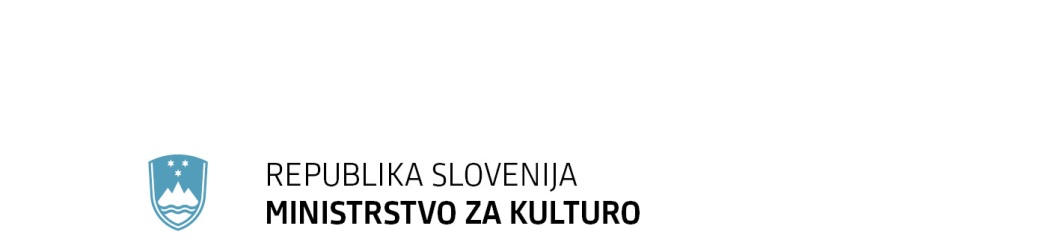    (navedite polni naziv in naslov)   Št. javnega razpisa: 5441-1/2018   NE ODPIRAJ!    PRIJAVA NA JAVNI RAZPIS »Razvoj slovenščine v digitalnem okolju –      jezikovni viri in tehnologije«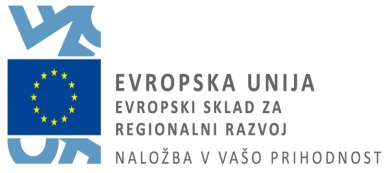     Prijavitelj:    (navedite polni naziv in naslov)   Št. javnega razpisa: 5441-1/2018   NE ODPIRAJ!    PRIJAVA NA JAVNI RAZPIS »Razvoj slovenščine v digitalnem okolju –      jezikovni viri in tehnologije«                    MINISTRSTVO ZA KULTURO                                  Maistrova 10                                 1000     LJUBLJANA